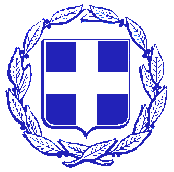   ΕΛΛΗΝΙΚΗ ΔΗΜΟΚΡΑΤΙΑ
  ΝΟΜΟΣ ΔΩΔΕΚΑΝΗΣΟΥ                                      Πάτμος,  17 Ιουλίου 2023
    ΔΗΜΟΣ ΠΑΤΜΟΥ                                                  Αριθμ Πρωτ: Δ.Υ	 ΔΕΛΤΙΟ ΤΥΠΟΥΣας ανακοινώνουμε ότι σε συνεργασία με την Περιφέρεια Νοτίου Αιγαίου, που είναι ο επικεφαλής εταίρος της Κοινωνικής Σύμπραξης 54 Καλύμνου-Καρπάθου, θα πραγματοποιηθεί διανομή τροφίμων, του «Επιχειρησιακού Προγράμματος Επισιτιστικής και Βασικής Υλικής Συνδρομής του Ταμείου Ευρωπαϊκής Βοήθειας προς τους Άπορους – ΤΕΒΑ» την Πέμπτη 20/7/2023 στο χώρο της Δημοτικής Αγοράς Σκάλας.Δικαιούχοι του εν λόγω Προγράμματος είναι όσοι ωφελούμενοι λαμβάνουν το Ελάχιστο Εγγυημένο Εισόδημα (πρώην Κοινωνικό Εισόδημα Αλληλεγγύης-ΚΕΑ).Παρακαλούνται όσοι ενημερώθηκαν ή θα ενημερωθούν τηλεφωνικώς να προσέλθουν στο προκαθορισμένο ραντεβού τους με την αστυνομική τους ταυτότητα ή τον ΑΜΚΑ τους, ενώ αν δεν μπορούν οι ίδιοι αυτοπροσώπως μπορούν να ορίσουν τρίτο άτομο με μια απλή υπεύθυνη δήλωση η εξουσιοδότηση, χωρίς να χρειάζεται θεώρηση για το γνήσιο της υπογραφής.                                                                                Εκ του Δήμου Πάτμου